МУНИЦИПАЛЬНОЕ ОБРАЗОВАНИЕГОРОДСКОЙ ОКРУГ ГОРОД СУРГУТПРЕДСЕДАТЕЛЬ ДУМЫ ГОРОДА СУРГУТАПОСТАНОВЛЕНИЕ«__21_»_______06____2017_г. 						№_____27_____О внесении изменений в постановление ПредседателяДумы города от 31.10.2016 № 41	На основании писем депутатов Думы города VI созыва Барсова Е.В. от 06.06.2017 № 18-02-1371/17 и Хрипкова С.В. от 20.06.2017 № 18-02-1496/17:1. Внести в постановление Председателя Думы города от 31.10.2016 № 41 «О ведении приёма по личным вопросам избирателей депутатами Думы города Сургута VI созыва» (в редакции от 20.03.2017) изменения, заменив в приложении к постановлению:в графе «Контактный телефон» раздела «Избирательный округ № 22» цифры «50-13-26» цифрами «55-51-26»; в графе «Дни и часы приёма избирателей» раздела «Избирательный округ № 15» слова «Понедельник с 18-00 до 19-00» словами «Понедельник с 16-00 до 17-00».2. Отделу регистрации и учёта обращений граждан, организаций и делопроизводства аппарата Думы города (Мушавец О.В.) направить копию настоящего постановления в Администрацию города для опубликования в средствах массовой информации и размещения на официальном портале Администрации города Сургута.3. Отделу по информационной политике и протоколу (Цареградский Д.В.) разместить настоящее постановление на официальном сайте Думы города Сургута в сети «Интернет».  4. Контроль за выполнением настоящего постановления оставляю за собой.Председатель Думы							  Н.А. Красноярова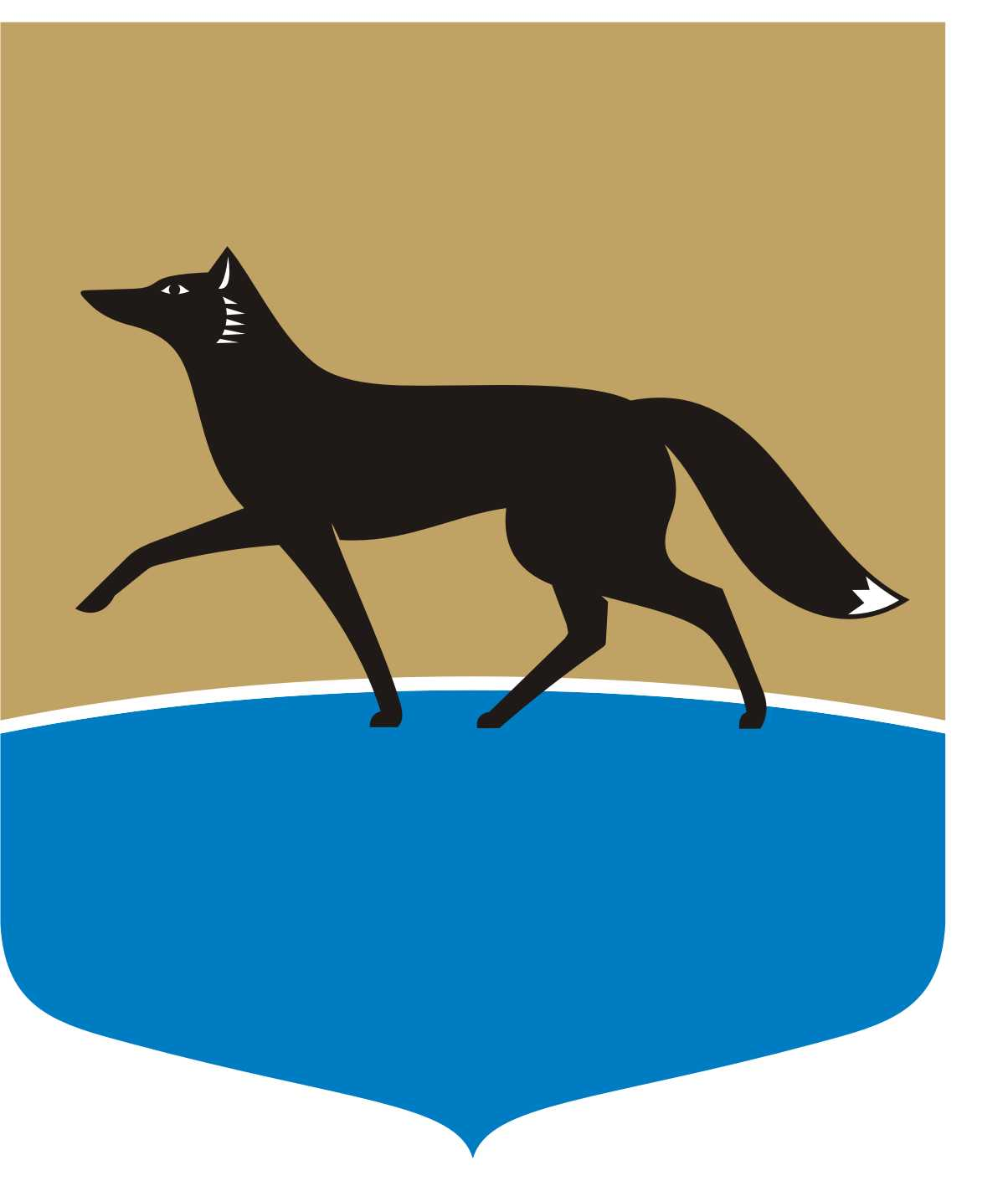 